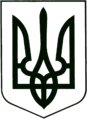 УКРАЇНА
МОГИЛІВ-ПОДІЛЬСЬКА МІСЬКА РАДА
ВІННИЦЬКОЇ ОБЛАСТІВИКОНАВЧИЙ КОМІТЕТ                                                           РІШЕННЯ №214Від 28.07.2022р.                                                       м. Могилів-ПодільськийПро роботу управління міської ради з питань надзвичайних ситуацій, оборонної, мобілізаційної роботи та взаємодії з правоохоронними органами за І півріччя 2022 рокуКеруючись ст.ст. 52, 59 Закону України «Про місцеве самоврядування в Україні», на виконання плану роботи виконавчого комітету міської ради на 2022 рік, -виконком міської ради ВИРІШИВ:        1. Інформацію начальника управління міської ради з питань надзвичайних ситуацій, оборонної, мобілізаційної роботи та взаємодії з правоохоронними органами Чорнодолюка Ю.І. про роботу управління міської ради з питань надзвичайних ситуацій, оборонної, мобілізаційної роботи та взаємодії з правоохоронними органами за І півріччя 2022 року взяти до відома.2. Управлінню міської ради з питань надзвичайних ситуацій, оборонної, мобілізаційної роботи та взаємодії з правоохоронними органами (Чорнодолюк Ю.І.) посилити роботу з:2.1. Модернізації системи централізованого оповіщення із заміною аналогової апаратури оповіщення на цифрову.2.2. Забезпечити впровадження на 10 відсотках загальної кількості об’єктів підвищеної небезпеки систем виявлення загрози надзвичайних ситуацій техногенного та природного характеру і локальних систем оповіщення населення у зонах можливого ураження та персоналу таких об’єктів.2.3. Створення матеріального резерву всіх рівнів для запобігання виникненню і ліквідації наслідків можливих надзвичайних ситуацій згідно із затвердженою номенклатурою (не менш як 50 відсотків потреби).3. Контроль за виконанням даного рішення покласти на першого заступника міського голови Безмещука П.О..      Міський голова 			                       Геннадій ГЛУХМАНЮК